Can you complete the number sentences so that each star equals 10?                                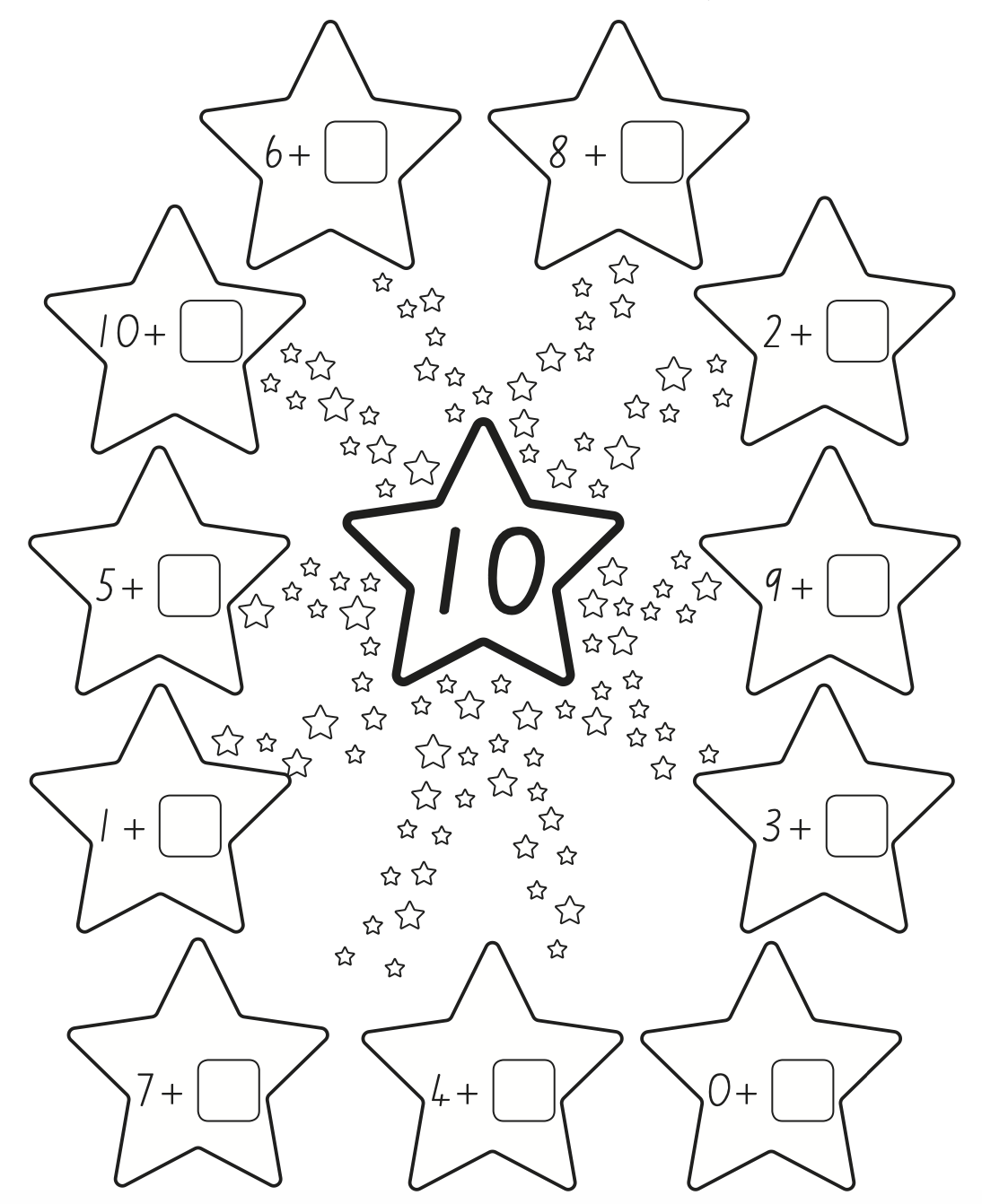 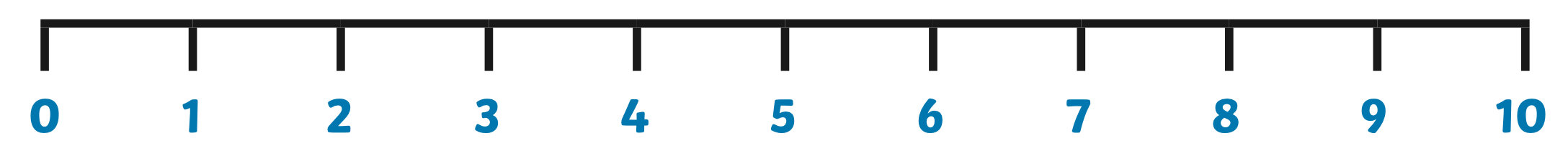 